АДМИНИСТРАЦИЯ БОЛЬШЕБЕЙСУГСКОГО СЕЛЬСКОГО ПОСЕЛЕНИЯ БРЮХОВЕЦКОГО РАЙОНАПОСТАНОВЛЕНИЕот 15.02.2016	                                                                                              № 39с. Большой БейсугОб утверждении административного регламента предоставления муниципальной услуги «Заключение дополнительного соглашения к договору аренды земельного участка, договору безвозмездного пользования земельным участком»В соответствии с Федеральным законом от 27 июля 2010 года № 210-ФЗ «Об организации предоставления государственных и муниципальных услуг», Постановлением Правительства Российской Федерации от 16 мая 2011 года 
№ 373 «О разработке и утверждении административных регламентов исполнения государственных функций и административных регламентов предоставления государственных услуг», Уставом Большебейсугского сельского поселения Брюховецкого района, п о с т а н о в л я ю:1. Утвердить административный регламент предоставления муниципальной услуги «Заключение дополнительного соглашения к договору аренды земельного участка, договору безвозмездного пользования земельным участком» (прилагается).2. Старшему экономисту администрации Большебейсугскому сельского поселения Брюховецкого района М.В. Погородней обнародовать и разместить настоящее постановление на официальном сайте администрации Большебейсугского сельского поселения Брюховецкого района в информационно-телекоммуникационной сети «Интернет». 3. Контроль за выполнением настоящего постановления оставляю за собой.4. Постановление вступает в силу со дня его обнародования.Глава Большебейсугского сельскогопоселения Брюховецкий район	                                           В.В.ПогороднийПРИЛОЖЕНИЕУТВЕРЖДЕНпостановлением администрации Большебейсугского  сельского поселения Брюховецкого районаот 15.02.2016 № 39Административный регламентпредоставления муниципальной услуги«Заключение дополнительного соглашения к договору аренды земельного участка, договору безвозмездного пользования земельным участком» 1. Общие положения1.1. Административный регламент предоставления муниципальной услуги «Заключение дополнительного соглашения к договору аренды земельного участка, договору безвозмездного пользования земельным участком» (далее – Административный регламент) разработан в целях повышения качества предоставления и доступности Муниципальной услуги, создания комфортных условий для получателей Муниципальной услуги «Заключение дополнительного соглашения к договору аренды земельного участка, договору безвозмездного пользования земельным участком» (далее – Муниципальная услуга) и определяет сроки и последовательность действий (административные процедуры) при предоставлении Муниципальной услуги администрацией Большебейсугского  сельского поселения Брюховецкого района (далее – Администрация).1.2. Заявителями, имеющими право на получение Муниципальной услуги (далее - Заявители), являются физические и юридические лица: российские и иностранные юридические лица.От имени физических лиц заявления о предоставлении Муниципальной услуги могут подавать: законные представители (родители, усыновители, опекуны) несовершеннолетних в возрасте до 14 лет; несовершеннолетние в возрасте с 14 лет, действующие с согласия своих законных представителей; опекуны недееспособных граждан; доверенные лица, действующие в силу полномочий, основанных на доверенности.От имени юридических лиц заявления о предоставлении Муниципальной услуги могут подавать лица, действующие в соответствии с законом, иными правовыми актами и учредительными документами без доверенности, а также представители в силу полномочий, основанных на доверенности. В предусмотренных законодательством случаях от имени юридического лица могут действовать его участники.1.3. Требования к порядку информирования о предоставлении муниципальной услуги:Информация по вопросам предоставления муниципальной услуги, а также сведения о ходе предоставления муниципальной услуги находятся на информационных стендах в Администрации, на официальном сайте Администрации в информационно-телекоммуникационной сети «Интернет», в федеральной государственной информационной системе «Единый портал государственных и муниципальных услуг (функций)» www.gosuslugi.ru (далее - Единый портал), на информационных стендах и официальном интернет-сайте муниципального бюджетного учреждения «Многофункциональный центр предоставления государственных и муниципальных услуг населению муниципального образования «Брюховецкий район» (далее – МФЦ) www.mfc-br.ru, адрес электронной почты: mfc@mfc-br.ru.Информация об Администрации:местонахождение: 352771, Краснодарский край, Брюховецкий район, село Большой Бейсуг, переулок Школьный, 1;почтовый адрес: 352771, Краснодарский край, Брюховецкий район, село Большой Бейсуг, переулок Школьный, 1;электронный адрес: beisugskii@mail.ru;график работы: понедельник - пятница - с 8.00 до 16.12 (перерыв с 12.00 до 13.00).В предпраздничные дни продолжительность времени работы Администрации сокращается на один час;официальный сайт Администрации: www.bigbeysug.ru;телефоны, по которым производится информирование о порядке предоставления муниципальной услуги: 8(86156)45189, 8(86156)45182;факс, по которому можно направлять письменные обращения: 8(86156)45189.Информация о МФЦ:местонахождение: 352750, Краснодарский край, Брюховецкий район станица Брюховецкая, улица Ленина, 1/1;почтовый адрес: 352750, Краснодарский край, Брюховецкий район, станица Брюховецкая, улица Ленина, 1/1;электронная почта: mfc@mfc-br.ru, контактный телефон/факс: 8(86156)31039;график работы: понедельник-пятница - с 08.00 до 20.00 (без перерыва), суббота с 08.00 до 14.00 (без перерыва) телефоны, по которым производится информирование о порядке предоставления муниципальной услуги: 8(86156)31039, 8(86156)31052;факс, по которому можно направлять письменные обращения:
8(86156)31052.Информацию о ходе предоставления муниципальной услуги заявитель получает, обратившись:в Администрацию или МФЦ лично, по телефону, письменно (почтой, электронной почтой, факсимильной связью);на Едином портале.При информировании о предоставлении муниципальной услуги, ответах на телефонные звонки и устные обращения специалист Администрации подробно, и в вежливой (корректной) форме информирует заявителя по интересующим его вопросам. Ответ на телефонный звонок должен начинаться с информации о наименовании учреждения, имени, отчестве работника, замещаемую должность, принявшего телефонный звонок.При невозможности, принявшего телефонный звонок, самостоятельно ответить на поставленные вопросы, телефонный звонок должен быть переадресован (переведен) на другого специалиста или обратившемуся гражданину должен быть сообщен телефонный номер, по которому можно получить необходимую информацию, а также адрес электронной почты.В случае если, для подготовки ответа требуется продолжительное время, специалист, осуществляющий консультирование по телефону, может предложить заинтересованному лицу обратиться за необходимой информацией в письменном виде, либо назначить другое удобное для заинтересованного лица время.1.4. Сведения об органах, участвующих в предоставлении муниципальной услуги:Межрайонная инспекция Федеральной налоговой службы № 4 по Краснодарскому краюАдрес: 352750, Краснодарский край, Брюховецкий район, станица Брюховецкая, улица Октябрьская, 6 «А», тел: 8(86156)33600.
E-mail:www.nalog.ruГрафик (режим) работы: ежедневно, кроме субботы, воскресенья и нерабочих праздничных дней с 9.00 до 18.00 (перерыв с 13.00 до 14.00); накануне нерабочих праздничных дней с 9.00 до 17.00 часов (перерыв 13.00 до 14.00 часов).территориальное подразделение Федеральной службы государственной регистрации, кадастра и картографии.Адрес: 352750, Краснодарский край, Брюховецкий район, станица Брюховецкая, улица Ленина, 1/1 (здание МФЦ)   График (режим) работы: согласно режиму работы МФЦ.В случае изменения вышеуказанного графика, а также контактных телефонов и электронных адресов, в настоящий административный регламент вносятся соответствующие изменения. Информация об изменениях также размещается в средствах массовой информации и на официальном сайте администрации Большебейсугского  сельского поселения Брюховецкого района, официальном сайте МБУ «МФЦ».Порядок получения информации заявителем, по вопросам  предоставления муниципальной услуги и услуг, которые являются необходимыми и обязательными для предоставления муниципальной услуги, сведений о ходе предоставления указанных услуг, размещен в федеральной государственной информационной системе «Единый  портал государственных и муниципальных услуг (функций)».2. Стандарт предоставления Муниципальной услуги3. Состав, последовательность и сроки выполнения административных процедур (действий), требования к порядку их выполнения, в том числе особенности выполнения административных процедур (действий) в электронной форме3.1. Описание последовательности действий при предоставлении муниципальной услуги3.1.1. Предоставление муниципальной услуги включает в себя следующие процедуры:1) консультирование заявителя;2) принятие и регистрация заявления;3) формирование и направление межведомственных запросов в органы, участвующие в предоставлении муниципальной услуги;4) подготовка результата муниципальной услуги;5) выдача заявителю результата муниципальной услуги.3.1.2. Блок-схема последовательности действий по предоставлению муниципальной услуги представлена в приложении №3.3.2. Оказание консультаций заявителю3.2.1. Заявитель вправе обратиться к специалисту лично, по телефону и (или) электронной почте для получения консультаций о порядке получения муниципальной услуги.Специалист администрации консультирует заявителя, в том числе по составу, форме представляемой документации и другим вопросам для получения муниципальной услуги и при необходимости оказывает помощь в заполнении бланка заявления.Процедуры, устанавливаемые настоящим пунктом, осуществляются в день обращения заявителя.Результат процедур: консультации по составу, форме представляемой документации и другим вопросам получения решения.3.3. Принятие и регистрация заявления3.3.1. Заявитель лично или через доверенное лицо подает письменное заявление о предоставлении муниципальной услуги и представляет документы в соответствии с пунктом 2.6 настоящего Регламента специалисту администрации.Заявление о предоставлении муниципальной услуги в электронной форме направляется специалисту администрации по электронной почте или через Интернет-приемную. Регистрация заявления, поступившего в электронной форме, осуществляется в установленном порядке. 3.3.2.Специалист администрации, ведущий прием заявлений, осуществляет:установление личности заявителя; проверку полномочий заявителя (в случае действия по доверенности);проверку наличия документов, предусмотренных пунктом 2.6 настоящего Регламента; проверку соответствия представленных документов установленным требованиям (надлежащее оформление копий документов, отсутствие в документах подчисток, приписок, зачеркнутых слов и иных не оговоренных исправлений).В случае отсутствия замечаний специалист администрации осуществляет:прием и регистрацию заявления в специальном журнале;оформляет расписку в приеме документов в 2-х экземплярах. В расписке в том числе, указываются:дата представления документов;Ф.И.О. заявителя или наименование юридического лица (лиц по доверенности);перечень документов с указанием их наименования, реквизитов;количество экземпляров каждого из представленных документов (подлинных экземпляров и их копий);максимальный срок оказания муниципальной услуги в случае, если не будет выявлено оснований для приостановления оказания муниципальной услуги;перечень сведений и документов, которые будут получены по межведомственным запросам;фамилия и инициалы специалиста, принявшего документы, а также его подпись;передает заявителю первый экземпляр расписки, второй - помещает в сформированное дело.направление заявления на рассмотрение главе Большебейсугского  сельского поселения Брюховецкого района.В случае наличия оснований для отказа в приеме документов, специалист администрации, ведущий прием документов, уведомляет заявителя о наличии препятствий для регистрации заявления и возвращает ему документы с письменным объяснением содержания выявленных оснований для отказа в приеме документов.Процедуры, устанавливаемые настоящим пунктом, осуществляются:прием заявления и документов не более 10 минут;регистрация заявления в течение одного дня с момента поступления заявления.Заявителю выдается расписка с перечнем сведений и документов, полученных от заявителя, в том числе которые будут получены по межведомственным запросам.Результат процедур: принятое и зарегистрированное заявление, направленное на рассмотрение главе Большебейсугского  сельского поселения Брюховецкого района или возвращенные заявителю документы. 3.3.3. Глава Большебейсугского  сельского поселения Брюховецкого района рассматривает заявление, определяет исполнителя и направляет заявление специалисту администрации.Процедура, устанавливаемая настоящим пунктом, осуществляется в течение одного дня с момента регистрации заявления.Результат процедуры: направленное исполнителю заявление.3.4. Формирование и направление межведомственных запросов в органы, участвующие в предоставлении муниципальной услуги:3.4.1. Ответственный специалист Администрации осуществляет подготовку и направление в электронной форме посредством системы межведомственного электронного взаимодействия или в письменной форме запросы о предоставлении документов, предусмотренных пунктом 2.7 Административного регламента в органы исполнительной власти и иные организации, в распоряжении которых находятся документы, необходимые для предоставления муниципальной услуги.Максимальный срок выполнения данного действия составляет 14 рабочих дней.Процедуры, устанавливаемые настоящим пунктом, осуществляются в течение одного рабочего дня с момента поступления заявления о предоставлении муниципальной услуги.Результат процедуры: направленные в органы власти запросы. Также допускается направление запросов в бумажном виде (по факсу либо посредством курьера).3.4.2. Специалисты поставщиков данных на основании запросов, поступивших через систему межведомственного электронного взаимодействия, предоставляют запрашиваемые документы (информацию) или направляют уведомления об отсутствии документа и (или) информации, необходимых для предоставления муниципальной услуги (далее – уведомление об отказе).Процедуры, устанавливаемые настоящим пунктом, осуществляются в течение пяти дней со дня поступления межведомственного запроса в орган или организацию, предоставляющие документ и информацию, если иные сроки подготовки и направления ответа на межведомственный запрос не установлены федеральными и региональными законами, Результат процедур: документы (сведения) либо уведомление об отказе, направленные специалисту администрации.3.5. Подготовка результата муниципальной услуги3.5.1. Специалист администрации на основании полученных документов:подготавливает проект постановления дополнительного соглашения к договору аренды земельного участка или договору безвозмездного пользования земельным участком либо уведомление об отказе в предоставлении муниципальной услуги, с указанием причин отказа;осуществляет в установленном порядке процедуры согласования проекта подготовленного документа; направляет проект документа на подпись главе Большебейсугского  сельского поселения Брюховецкого района (лицу, им уполномоченному).Результат процедур: проект документа, направленный на подпись главе Большебейсугского  сельского поселения Брюховецкого района (лицу, им уполномоченному).3.5.2. Глава Большебейсугского  сельского поселения Брюховецкого района (лицо, им уполномоченное) утверждает постановление, подписывает его, или подписывает уведомление об отказе в предоставлении муниципальной услуги. Подписанные документы направляются специалисту администрации.Процедуры, устанавливаемые подпунктами 3.5.1- 3.5.2, осуществляются в течение трех дней с момента поступления ответов на запросы.3.5.3 Результат процедуры: подписанное постановление или уведомление об отказе в предоставлении муниципальной услуги.3.6. Выдача заявителю результата муниципальной услуги3.6.1. Специалист администрации:Регистрирует постановление (уведомление об отказе в предоставлении муниципальной услуги) в журнале регистрации;извещает заявителя (его представителя) с использованием способа связи, указанного в заявлении, о результате предоставления муниципальной услуги. Процедуры, устанавливаемые настоящим пунктом, осуществляются в день подписания документов главой Большебейсугского  сельского поселения Брюховецкого района.Результат процедур: извещение заявителя (его представителя) о результате предоставления муниципальной услуги.3.6.2. Специалист администрации выдает заявителю (его представителю) постановление о заключении дополнительного соглашения к договору аренды земельного участка или договора безвозмездного пользования земельным участком под роспись в журнале выданных соглашений или письмо об отказе в выдаче соглашений, с указанием причин отказа.Процедуры, устанавливаемые настоящим пунктом, осуществляются:выдача постановления или письма об отказе - в течение 10 минут, в порядке очередности, в день прибытия заявителя;направление письма об отказе по почте письмом - в течение одного дня с момента окончания процедуры, предусмотренной подпунктом 3.5.3. настоящего Регламента, Результат процедур: выданное постановление или письмо об отказе в выдаче постановления. 3.7. Предоставление муниципальной услуги через МФЦ3.7.1. Заявитель вправе обратиться для получения муниципальной услуги в МФЦ.Специалист МФЦ консультирует заявителя, в том числе по составу, форме представляемой документации и другим вопросам для получения муниципальной услуги и при необходимости оказывает помощь в заполнении бланка заявления.Процедуры, устанавливаемые настоящим пунктом, осуществляются в день обращения заявителя.Результат процедур: консультации по составу, форме представляемой документации и другим вопросам получения заключения.3.7.2. Заявитель лично подает письменное заявление о предоставлении муниципальной услуги и представляет документы в соответствии с пунктом 2.6 настоящего Регламента в МФЦ.3.7.3.Специалист МФЦ, ведущий прием заявлений, в соответствии с Административным регламентом МФЦ осуществляет:процедуры, связанные с принятием документов; регистрацию поступившего заявления и документов;направление пакета документов в администрацию.процедуры, устанавливаемые настоящим пунктом, осуществляются в день обращения заявителя.Результат процедур: принятые, зарегистрированные и направленные в администрацию заявление и документы.3.7.4. Специалист администрации, получив документы из МФЦ, осуществляет процедуры, предусмотренные пунктами 3.3 – 3.5 настоящего Регламента. Результат муниципальной услуги направляется в МФЦ.Процедуры, устанавливаемые пунктами 3.3. – 3.5, осуществляются в сроки, установленные настоящим Регламентом.Не позднее, чем за 1 день до истечения срока, установленного пунктом 2.4 настоящего Регламента, результат муниципальной услуги направляется в МФЦ.Результат процедур: направленный в МФЦ результат муниципальной услуги.3.7.5. Специалист МФЦ регистрирует поступивший результат муниципальной услуги и извещает заявителя.Процедуры, устанавливаемые настоящим пунктом, осуществляются в день поступления результата муниципальной услуги.Результат процедур: извещение заявителя о поступившем результате муниципальной услуги.3.7.6. Специалист МФЦ выдает заявителю результат муниципальной услуги под роспись.Процедуры, устанавливаемые настоящим пунктом, осуществляются в день прибытия заявителя.Результат процедур: выданный заявителю результат муниципальной услуги.3.8. Особенности осуществления некоторых административных процедур в электронной форме3.8.1. Предоставление в установленном порядке информации заявителям и обеспечение доступа заявителей к сведениям о муниципальной услуге.Информация о муниципальной услуге, а также форма заявления доступны для копирования и заполнения в электронном виде на Едином портале государственных и муниципальных услуг (http://www.gosuslugi.ru), региональном портале государственных и муниципальных услуг Краснодарского края (pgu.krasnodar.ru) и на официальном сайте администрации Большебейсугского  сельского поселения Брюховецкого района в сети Интернет (http://www.bigbysug.ru), а также по обращению заявителя может быть выслана на адрес его электронной почты в течение 1 рабочего дня.На указанных порталах в карточке услуги также содержится описание услуги, подробная информация о порядке и способах обращения за услугой, перечень документов, необходимых для получения услуги, информация о сроках ее исполнения.3.8.2. Заявитель вправе обратиться для получения муниципальной услуги посредством портала государственных и муниципальных услуг (функций) http://www.gosuslugi.ru или портала государственных и муниципальных услуг Краснодарского края pgu.krasnodar.ru.Основанием для начала административной процедуры является подача физическим или юридическим (в зависимости от «круга лиц») лицом заявления в электронном виде, посредством портала государственных и муниципальных услуг (функций) или портала государственных и муниципальных услуг Краснодарского края.3.8.3. Ответственный специалист в день поступлении заявления, поданного в электронной форме, осуществляет проверку действительности квалифицированной подписи, с использованием которой подписан электронный документ (пакет электронных документов) о предоставлении услуги, предусматривающую проверку соблюдения условий, указанных в подпунктах 5, 7 пункта 2.18 настоящего Регламента (далее - проверка квалифицированной подписи).В случае если в результате проверки квалифицированной подписи будет выявлено несоблюдение установленных условий признания ее действительности, Специалист в течение 3 дней со дня завершения проведения такой проверки принимает решение об отказе в приеме к рассмотрению обращения за получением услуг и направляет заявителю уведомление об этом в электронной форме с указанием пунктов статьи 11 Федерального закона «Об электронной подписи», которые послужили основанием для принятия указанного решения. Такое уведомление подписывается квалифицированной подписью Специалиста и направляется по адресу электронной почты заявителя либо в его личный кабинет в федеральной государственной информационной системе «Единый портал государственных и муниципальных услуг (функций)». После получения уведомления заявитель вправе обратиться повторно с обращением о предоставлении услуги, устранив нарушения, которые послужили основанием для отказа в приеме к рассмотрению первичного обращения.3.8.4. Уведомление должно содержать информацию о перечне документов необходимых для предоставления муниципальной услуги, обязанность по предоставлению которых, в соответствии с пунктом 2.6. настоящего регламента, возложена на заявителя.3.8.5. Заявление, поданное в электронной форме, считается принятым к рассмотрению и зарегистрированным после предоставления заявителем необходимого пакета документов, обязанность по предоставлению которых, в соответствии с пунктом 2.6. настоящего регламента, возложена на заявителя. Срок рассмотрения заявления исчисляется со дня регистрации заявления.3.8.6. Принятое заявление и приложенные к нему документы распечатывается, заверяется подписью принявшего его сотрудника, регистрируется в журнале учета поступающих документов. Дальнейшая работа по предоставлению муниципальной услуги ведется в соответствии с пунктами 3.3.3 – 3.5 настоящего Регламента, как и в случае подачи заявления при личном обращении в Администрацию, либо МФЦ.3.8.7. Не допускается исполнение Муниципальной услуги до представления документов, обязанность по предоставлению которых, в соответствии с пунктом 2.6 настоящего регламента, возложена на заявителя.Критерием принятия решения является наличие либо отсутствие оснований для отказа в приеме документов, предусмотренных пунктом 2.9 настоящего регламента.Процедуры, устанавливаемые настоящим пунктом, осуществляются:регистрация заявления осуществляется в течение одного дня с момента поступления заявления;направление уведомления об отказе в приеме заявления в течение трех дней с момента поступления заявления.Результат процедур: принятое и зарегистрированное заявление или направленное заявителю уведомление об отказе в приеме заявления.3.8.8. Возможность получения информации о ходе предоставления муниципальной услуги обеспечивается заявителю посредством использования информационно-технологической и коммуникационной инфраструктуры, в том числе через портал государственных и муниципальных услуг (функций) http://www.gosuslugi.ru, портал государственных и муниципальных услуг Краснодарского края http://www.pgu.krasnodar.ru. Заявителю предоставляется информация о следующих этапах предоставления муниципальной услуги:заявление зарегистрировано в администрации Большебейсугского  сельского поселения Брюховецкого района;формирование и направление межведомственных запросов в органы (организации), участвующие в предоставлении муниципальной услуги;рассмотрение заявления и приложенных к нему документов, внесение проекта постановления для рассмотрения главой Большебейсугского  сельского поселения Брюховецкого района, подготовка документов, подтверждающих принятие решения;выдача заявителю результата муниципальной услуги.Указанная информация направляется по адресу электронной почты заявителя либо в его личный кабинет в федеральной государственной информационной системе «Единый портал государственных и муниципальных услуг (функций)» в течение 1 рабочего дня со дня поступления соответствующего запроса.3.8.9. Выдача заявителю результата муниципальной услуги в электронном виде.Основанием для начала процедуры является готовый к выдаче результат предоставления муниципальной услуги.3.8.10. По просьбе заявителя, изложенной им в заявлении, результат предоставления муниципальной услуги, посредством информационно-технологической и коммуникационной инфраструктуры, направляется в электронном виде в его личный кабинет на Портале.Критерием принятия решения о выборе способа выдачи результата муниципальной услуги является информация о способе получения результата, указанная заявителем в заявлении о предоставлении муниципальной услуги.Направление разрешения или письма об отказе в выдаче разрешения осуществляются в течение одного дня, с момента окончания процедуры, предусмотренной подпунктом 3.5. настоящего Регламента.Результат процедур: направленное в электронном виде в личный кабинет заявителя на Портале постановление о принятии на учет или постановление об отказе в принятии на учет. Формы контроля за предоставлением муниципальной услуги4.1. Контроль за полнотой и качеством предоставления муниципальной услуги включает в себя выявление и устранение нарушений прав заявителей, проведение проверок соблюдения процедур предоставления муниципальной услуги, подготовку решений на действия (бездействие) должностных лиц органа местного самоуправления.Формами контроля за соблюдением исполнения административных процедур являются:1) проверка и согласование проектов документов по предоставлению муниципальной услуги. Результатом проверки является визирование проектов;2) проводимые в установленном порядке проверки ведения делопроизводства;3) проведение в установленном порядке контрольных проверок соблюдения процедур предоставления муниципальной услуги.Контрольные проверки могут быть плановыми (осуществляться на основании полугодовых или годовых планов работы органа местного самоуправления) и внеплановыми. При проведении проверок могут рассматриваться все вопросы, связанные с предоставлением муниципальной услуги (комплексные проверки), или по конкретному обращению заявителя.В целях осуществления контроля за совершением действий при предоставлении муниципальной услуги и принятии решений главы Большебейсугского сельского поселения Брюховецкого района представляются справки о результатах предоставления муниципальной услуги.4.2. Текущий контроль за соблюдением последовательности действий, определенных административными процедурами по предоставлению муниципальной услуги, осуществляется специалистом I категории администрации Большебейсугского сельского поселения Брюховецкого района.4.3. Перечень должностных лиц, осуществляющих текущий контроль, устанавливается должностными регламентами.По результатам проведенных проверок в случае выявления нарушений прав заявителей виновные лица привлекаются к ответственности в соответствии с законодательством Российской Федерации.4.4. Специалист администрации несет ответственность за несвоевременное и (или) ненадлежащее выполнение административных действий, указанных в разделе 3 настоящего Регламента.Должностные лица и иные муниципальные служащие за решения и действия (бездействие), принимаемые (осуществляемые) в ходе предоставления муниципальной услуги, несут ответственность в установленном Законом порядке.4.5. Контроль за предоставлением муниципальной услуги, в том числе со стороны граждан, их объединений и организаций, осуществляется путем получения информации о ходе и результатах предоставления муниципальной услуги.5. Досудебный (внесудебный) порядок обжалования решенийи действий (бездействия) органов, предоставляющих муниципальную услугу, а также их должностных лиц, муниципальных служащих5.1. Заявители имеют право на досудебное (внесудебное) обжалование действий (бездействия) и решений Администрации, предоставляющей муниципальные услуги, а также её должностных лиц, муниципальных служащих при предоставлении муниципальной услуги.5.2. Предметом жалобы является:нарушение срока регистрации запроса заявителя о предоставлении муниципальной услуги;нарушение срока предоставления муниципальной услуги;требование у заявителя документов, не предусмотренных нормативными правовыми актами Российской Федерации, нормативными правовыми актами Краснодарского края и органов местного самоуправления Большебейсугского сельского поселения Брюховецкого района, для предоставления муниципальной услуги;отказ в приеме документов, представление которых предусмотрено нормативными правовыми актами Российской Федерации, нормативными правовыми актами Краснодарского края и органов местного самоуправления Большебейсугского сельского поселения Брюховецкого района, для предоставления муниципальной услуги, у заявителя;отказ в предоставлении муниципальной услуги, если основания отказа не предусмотрены федеральными законами и принятыми в соответствии с ними иными нормативными правовыми актами Российской Федерации, нормативными правовыми актами Краснодарского края и органов местного самоуправления Большебейсугского сельского поселения Брюховецкого района;затребование с заявителя при предоставлении муниципальной услуги платы, не предусмотренной нормативными правовыми актами Российской Федерации, нормативными правовыми актами Краснодарского края и органов местного самоуправления Большебейсугского сельского поселения Брюховецкого района;отказ Администрации, должностного лица или работника Администрации, предоставляющего муниципальную услугу, в исправлении допущенных опечаток и ошибок в выданных в результате предоставления муниципальной услуги документах либо нарушение установленного срока таких исправлений.5.3. Основанием для начала процедуры досудебного (внесудебного) обжалования является поступление жалобы, поданной в письменной форме на бумажном носителе, в электронной форме в Администрацию.Жалоба может быть направлена по почте, через многофункциональный центр, с использованием информационно-телекоммуникационной сети «Интернет», официального сайта Администрации, Единого портала, а также может быть принята при личном приеме заявителя. Прием жалоб в письменной форме осуществляется в месте предоставления услуги (в месте, где заявитель подавал запрос на получение услуги, нарушение порядка которой обжалуется, либо в месте, где заявителем получен результат указанной услуги).Жалоба в письменной форме может быть также подана (направлена):в Администрацию, расположенную по адресу: Краснодарский край, Брюховецкий район, село Большой Бейсуг, переулок Школьный, 1, часы приема ежедневно, кроме выходных и праздничных дней, с 8 ч. 00 мин. до 16 ч. 12 мин;по почте - на адрес Администрации, по средствам факсимильной связи - по телефону 8(86156)45189.При личном приеме жалоба может быть подана в Администрацию. Время приема жалоб должно совпадать со временем предоставления услуг. В электронном виде жалоба может быть подана заявителем посредством:официального сайта Администрации в информационно-телекоммуникационной сети «Интернет»; официального адреса электронной почты Администрации; Единого портала государственных и муниципальных услуг (функций);Портала государственных и муниципальных услуг Краснодарского края.При подаче жалобы в электронном виде жалоба и документ, подтверждающий полномочия представителя заявителя, могут быть представлены в форме электронных документов, подписанных электронной подписью, вид которой предусмотрен законодательством Российской Федерации, при этом документ, удостоверяющий личность заявителя, не требуется.Жалоба должна содержать:наименование органа, предоставляющего муниципальную услугу, должностного лица органа, предоставляющего муниципальную услугу, либо муниципального служащего, решения и действия (бездействие) которых обжалуются;фамилию, имя, отчество (последнее при наличии), сведения о месте жительства заявителя - физического лица либо наименование, сведения о месте нахождения заявителя - юридического лица, а также номер (номера) контактного телефона, адрес (адреса) электронной почты (при наличии) и почтовый адрес, по которым должен быть направлен ответ заявителю;сведения об обжалуемых решениях и действиях (бездействии) органа, предоставляющего муниципальную услугу, должностного лица органа, предоставляющего муниципальную услугу, либо муниципального служащего;доводы, на основании которых заявитель не согласен с решением и действием (бездействием) органа, предоставляющего муниципальную услугу, должностного лица органа, предоставляющего муниципальную услугу, либо муниципального служащего. Заявителем могут быть представлены документы (при наличии), подтверждающие доводы заявителя, либо их копии.5.4. Жалоба, поступившая в Администрацию, подлежит рассмотрению должностным лицом, наделенным полномочиями по рассмотрению жалоб, в течение пятнадцати рабочих дней со дня ее регистрации, а в случае обжалования отказа Администрации, должностного лица Администрации в приеме документов у заявителя либо в исправлении допущенных опечаток и ошибок или в случае обжалования нарушения установленного срока таких исправлений - в течение пяти рабочих дней со дня ее регистрации.5.5. Основания для приостановления рассмотрения жалобы отсутствуют.5.6. По результатам рассмотрения жалобы глава Большебейсугского сельского поселения Брюховецкого района принимает одно из следующих решений:удовлетворяет жалобу, в том числе в форме отмены принятого решения, исправления допущенных Администрацией опечаток и ошибок в выданных в результате предоставления муниципальной услуги документах, возврата заявителю денежных средств, взимание которых не предусмотрено нормативными правовыми актами Российской Федерации, нормативными правовыми актами Краснодарского края и муниципального образования Брюховецкий район;отказывает в удовлетворении жалобы.5.7. Не позднее дня, следующего за днем принятия решения, указанного в настоящем разделе, заявителю в письменной форме и по желанию заявителя в электронной форме направляется мотивированный ответ о результатах рассмотрения жалобы.5.8. Заявители вправе обжаловать решения, принятые в ходе предоставления муниципальной услуги, действия или бездействие должностных лиц Администрации в судебном порядке в соответствии с законодательством Российской Федерации.5.9. Заявители имеют право обратиться в Администрацию за получением информации и документов, необходимых для обоснования и рассмотрения жалобы.5.10. Информацию о порядке подачи и рассмотрения жалобы заявители могут получить на информационных стендах в местах предоставления муниципальной услуги, на официальном сайте Администрации, Едином портале.Глава Большебейсугского  сельскогопоселения Брюховецкого района                                                  В.В.ПогороднийПРИЛОЖЕНИЕ № 1к административному регламенту предоставления Муниципальной услуги «Заключение дополнительного соглашения к договору аренды земельного участка, договору безвозмездного пользования земельным участком», утвержденному постановлением администрации Большебейсугского  сельского поселения Брюховецкого районаот _____________ № _____Главе Большебейсугского  сельского поселения Брюховецкого района_______________________________ЗАЯВЛЕНИЕ__________________________________________________________________(полное наименование юридического лица, ИНН, номер свидетельства о государственной регистрации)зарегистрированного по адресу: ________________________________________ в лице ________________________________________________________________________(фамилия, имя, отчество и должность представителя юридического лица)_____________________________________________________________________________Действующего на основании  __________________________________________________________________ (название документа удостоверяющего полномочия представителя юридического лица)Прошу Вас внести изменения в договор аренды от _______________№__________________ земельного участка площадью __________кв. метров с кадастровым номером _________________________, расположенного по адресу:________________________________________ _______________________________________________________________________, предоставленного с видом разрешенного использования ___________________, в связи с ________________________________________________________(указать причину).Почтовый адрес и (или) адрес электронной почты для связи с заявителем: __________________________________________________________________Телефон (факс):______________________________________________________Приложение: 1._______________________________________________________;_________________________     _______________           _________________                (Должность)                                     (Подпись)                                  (И.О.Ф.) «__» ___________ 20__ г.                 Глава Большебейсугского  сельскогопоселения Брюховецкого района                                                         В.В.ПогороднийПРИЛОЖЕНИЕ № 2к административному регламенту предоставления Муниципальной услуги «Заключение дополнительного соглашения к договору аренды земельного участка, договору безвозмездного пользования земельным участком», утвержденному постановлением администрации Большебейсугского  сельского поселения Брюховецкого района от _____________ № _____ПРИМЕРНАЯ ФОРМА ДОПОЛНИТЕЛЬНОГО СОГЛАШЕНИЯДополнительное соглашение к договору аренды земельного участкаот__________  	                        №___                              село Большой Бейсуг          Мы, нижеподписавшиеся, администрация Большебейсугского  сельского поселения Брюховецкого района, в лице главы администрации  Большебейсугского  сельского поселения Брюховецкого района, действующего на основании Устава, и ____________________________, заключили соглашение о нижеследующем:	1. На основании постановления администрации Большебейсугского  сельского поселения Брюховецкого района от _________года №_________«____________________», в договор аренды земельного участка от ________ года № ___________, площадью _______ кв. метров, с кадастровым номером 23:24:______________, расположенного по адресу: Краснодарский край, Брюховецкий район,  ___________, ул. __________, дом № ___, необходимо внести следующие изменения:	1.1. Пункт 1.1 в разделе 1 «Предмет договора» изложить в следующей редакции:«_______________________________» (при изменении площади, вида разрешенного использования либо места расположения земельного участка).2. В связи с ____________________, на основании заявления _______________, считать Арендатором земельного участка площадью _______кв. метров, с кадастровым номером 23:24:___________, расположенного по адресу: Краснодарский край, Брюховецкий район, _______________,ул. __________, дом № ___, категория земель: _____________, вид разрешенного использования: ___________________, ранее предоставленного в аренду __________________________________________________________________ (при изменении Арендатора земельного участка).3. Настоящее соглашение вступает в силу со дня его подписания обеими  сторонами (со дня регистрации в Брюховецком отделе Управления Федеральной службы государственной регистрации, кадастра и картографии по Краснодарскому краю, если договор аренды зарегистрирован)  и распространяется на отношения, возникшие с _____________________.4. Настоящее соглашение составлено в _____ экземплярах, имеющих одинаковую юридическую силу.ЮРИДИЧЕСКИЕ АДРЕСА СТРОНПОДПИСИ СТОРОН Арендодатель                                                                                Арендатор    Глава Брюховецкого сельскогопоселения Брюховецкого района                                                     В.В.ПогороднийПРИЛОЖЕНИЕ № 3к административному регламенту предоставления Муниципальной услуги «Заключение дополнительного соглашения к договору аренды земельного участка, договора безвозмездного пользования земельным участком », утвержденному постановлением администрации Большебейсугского  сельского поселения Брюховецкого района от _____________ № _____Блок-схемапоследовательности действий при предоставлении муниципальной услуги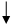 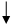 Глава Большебейсугского  сельскогопоселения Брюховецкого района                                                    В.В.ПогороднийПодразделы стандарта предоставления Муниципальной услугиСодержание подразделов стандарта предоставления Муниципальной услуги2.1. Наименование Муниципальной услугиЗаключение дополнительного соглашения к договору аренды земельного участка, договору безвозмездного пользования земельным участком.2.2. Наименование органа администрации, предоставляющего Муниципальную услугуОрганом, предоставляющим услугу, является администрация Большебейсугского  сельского поселения Брюховецкого района.2.3. Результат предоставления Муниципальной услугиРезультатом предоставления Муниципальной услуги является выдача заявителю:- дополнительного соглашения к договору аренды, безвозмездного пользования земельным участком (далее – дополнительное соглашение);- либо решения об отказе в предоставлении муниципальной услуги в случаях, предусмотренных п. 2.10. Административного регламента.2.4. Срок предоставления Муниципальной услугиСрок предоставления Муниципальной услуги – в течение 30 дней со дня регистрации заявления в МБУ «МФЦ» или в Администрации поселения.2.5. Перечень нормативных правовых актов, регулирующих отношения, возникающие в связи с предоставлением муниципальной услугиЗемельный кодекс Российской Федерации
от 25 октября 2001 года № 136-ФЗ (Собрание законодательства Российской Федерации
от 29 октября 2001 года № 44 ст. 4147);Федеральный закон от 25 октября 2001 года № 137-ФЗ «О введении в действие Земельного кодекса Российской Федерации» (Собрание законодательства Российской Федерации от 29 октября 2001 года № 44 ст. 4148);Федеральный закон от 21 июля 1997 года № 122-ФЗ
«О государственной регистрации прав на недвижимое имущество и сделок с ним» (Собрание законодательства Российской Федерации от 28 июля 1997 года № 30, ст. 3594);Федеральный закон от 27 июля 2010 года № 210-ФЗ
«Об организации предоставления государственных и муниципальных услуг» («Российская газета»
от 30 июля 2010 года № 168);Федеральный закон от 24 июля 2007 года № 221-ФЗ
«О государственном кадастре недвижимости» (Собрание законодательства Российской Федерации
от 30 июля 2007 года № 31 ст. 4017);Федеральный закон от 24 июля 2002 года № 101-ФЗ
«Об обороте земель сельскохозяйственного назначения» («Российская газета» от 27 июля 2002 года № 137);Федеральный закон от 11 июня 2003 года № 74-ФЗ
«О крестьянском (фермерском) хозяйстве» (Собрание законодательства Российской Федерации
от 16 июня 2003 года № 24 ст. 2249);Закон Краснодарского края от 5 ноября 2002 года
№ 532-КЗ «Об основах регулирования земельных отношений в Краснодарском крае» (опубликован в издании «Кубанские новости» от 14 ноября 2002 года№ 240).2.6. Исчерпывающий перечень документов, необходимых в соответствии с нормативными правовыми актами для предоставления муниципальной услуги, подлежащих представлению заявителем.Для получения муниципальной услуги заявитель представляет следующие документы:1) формализованное заявление (приложение № 1 к Административному регламенту);2) документ, удостоверяющий личность заявителя (заявителей), являющегося физическим лицом, либо личность представителя физического или Устав юридического лица;3) доверенность, оформленную в установленном законом порядке, удостоверяющую права (полномочия) представителя физического или юридического лица, если с заявлением обращается представитель заявителя (заявителей);4) документ, удостоверяющих (устанавливающих) права на земельный участок, если право на данный земельный участок в соответствии с законодательством Российской Федерации признается возникшим независимо от его регистрации в ЕГРП;5) при наличии зданий, строений, сооружений на земельном участке - документы, удостоверяющие (устанавливающие) права на здание, строение, сооружение, если данные права в соответствии с законодательством Российской Федерации признаются возникшими независимо от их регистрации в Едином государственном реестре прав на недвижимое имущество и сделок с ним (далее – ЕГРП);6) при наличии зданий, строений, сооружений на земельном участке - документы, подтверждающие переход права на здание, строение, сооружение;Документы предоставляются в оригинальном виде для снятия копии, после чего они возвращаются заявителю.Заявление заполняется при помощи средств электронно-вычислительной техники или от руки разборчиво (печатными буквами) чернилами черного или синего цвета. Форму заявления можно получить непосредственно в Администрации, а также на официальном сайте в информационно-телекоммуникационной сети Интернет, на Портале или в МБУ «МФЦ».В случае если копии документов не заверены в установленном порядке, вместе с копиями предъявляются оригиналы для обозрения, при этом копии документов сверяются с оригиналом Специалистом, принимающим документы, и заверяются штампом ответственного Специалиста с указанием его фамилии, инициалов и даты.Прием заявления о предоставлении муниципальной услуги, копирование и сканирование документа, удостоверяющего личность заявителя (паспорт гражданина Российской Федерации), информирование и консультирование заявителей о порядке предоставления муниципальной услуги, ходе рассмотрения запросов о предоставлении муниципальной услуги, а также по иным вопросам, связанным с предоставлением муниципальной услуги, в МБУ МФЦ или Администрации поселения осуществляются бесплатно.Документы, предусмотренные пунктом 2.7. Административного регламента, могут быть представлены заявителем в электронной форме в соответствии с постановлением Правительства Российской Федерации от 7 июля 2011 года № 553 «О порядке оформления и представления заявлений и иных документов, необходимых для предоставления государственных и (или) муниципальных услуг, в форме электронных документов».Ответственность за достоверность и полноту представляемых сведений и документов, являющихся необходимыми для предоставления муниципальной услуги, возлагается на заявителя.2.7. Исчерпывающий перечень документов, необходимых в соответствии с нормативными правовыми актами для предоставления муниципальной услуги, которые находятся в распоряжении государственных органов, органов местного самоуправления и иных организаций, участвующих в предоставлении муниципальных услуг, и которые заявитель вправе представитьДля предоставления муниципальной услуги, Администрацией от государственных, муниципальных органов власти и иных организаций, запрашиваются следующие документы:- кадастровая выписка на земельный участок (кадастровый паспорт);- выписка из Единого государственного реестра прав на недвижимое имущество и сделок с ним на земельный участок;- при наличии на земельном участке зданий, строений, сооружений, а также объектов, строительство которых не завершено, права на которые зарегистрированы в установленном порядке - выписку из ЕГРП о правах на здание, строение, сооружение, объект, строительство которого не завершено, находящиеся на земельном участке, или уведомление об отсутствии в ЕГРП запрашиваемых сведений о зарегистрированных правах на указанные здание, строение, сооружение, объект, строительство которого не завершено;- свидетельство о государственной регистрации физического лица в качестве индивидуального предпринимателя (для индивидуальных предпринимателей), копия свидетельства о государственной регистрации юридического лица (для юридических лиц) или выписка из государственных реестров о юридическом лице или индивидуальном предпринимателе, являющемся заявителем;- выписка из Единого государственного реестра индивидуальных предпринимателей (для индивидуальных предпринимателей);- выписка из Единого государственного реестра юридических лиц (для юридических лиц).Документы, указанные в настоящем пункте подлежат представлению в рамках межведомственного информационного взаимодействия и не могут быть затребованы у заявителя. При этом заявитель вправе представить данные документы по собственной инициативе.Запрещено требовать от заявителя осуществления действий, в том числе согласований, необходимых для получения муниципальной услуги и связанных с обращением в иные государственные органы и организации, за исключением получения услуг, включенных в перечень услуг, которые являются необходимыми и обязательными для предоставления муниципальных услуг, в соответствии с настоящим административным регламентом.Документы, необходимые для предоставления муниципальной услуги в письменной форме могут быть поданы на бумажном носителе непосредственно в МФЦ или почтовым отправлением в адрес МФЦ, а также в электронной форме через Единый портал государственных и муниципальных услуг. При предоставлении документов через Единый портал государственных и муниципальных услуг (далее – Портал) документы представляются в форме электронных документы, подписанных электронной подписью.Непредставление заявителем документов, указанных в пункте 2.7 Административного регламента, не является основанием для отказа в предоставлении Муниципальной услуги.2.8. Перечень документов, которые запрещается требовать от заявителя Запрещено требовать от Заявителя:представления документов и информации или осуществления действий, представление или осуществление которых не предусмотрено нормативными правовыми актами, регулирующими отношения, возникающие в связи с предоставлением муниципальной услуги;представления документов и информации, которые в соответствии с нормативными правовыми актами Российской Федерации, нормативными правовыми актами Краснодарского края и муниципальными правовыми актами находятся в распоряжении государственных органов, органов местного самоуправления и (или) подведомственных государственным органам и органам местного самоуправления организаций, участвующих в предоставлении муниципальных услуг, за исключением документов, указанных в части 6 статьи 7 Федерального закона от 27.07.2010 № 210-ФЗ «Об организации предоставления государственных и муниципальных услуг».2.9. Исчерпывающий перечень оснований для отказа в приеме документов, необходимых для предоставления Муниципальной услугиОснованием для отказа в приеме документов, необходимых для предоставления муниципальной услуги является:- отсутствие одного из документов, предоставляемого заявителем в п. 2.6. настоящего регламента, кроме тех документов, которые могут быть предоставлены органами и организациями, участвующими в процессе оказания муниципальных услуг;- несоответствие хотя бы одного из документов, указанных в пункте 2.6 настоящего регламента, по форме или содержанию требованиям действующего законодательства, а также содержание в документе неоговоренных приписок и исправлений, серьёзных повреждений, не позволяющих однозначно истолковать их содержание, отсутствие обратного адреса, отсутствие подписи, печати кроме случаев, когда допущенные нарушения могут быть устранены органами и организациями, участвующими в процессе оказания муниципальных услуг;- с заявлением обратилось лицо, не обладающее правом на получение Муниципальной услуги и (или) не уполномоченное на обращение с таким заявлением;- представителем не представлена оформленная в установленном порядке доверенность на осуществление действий.- имеются противоречия между заявленными и оформленными в установленном порядке правами;- наличие в документах, представленных заявителем, недостоверных сведений или несоответствие их требованиям законодательства;- не предоставление или предоставление неполного пакета документов заявителем;- предоставление неподдающихся прочтению, содержащих нецензурные или оскорбительные выражения документов.О наличии основания для отказа в приёме документов заявителя информирует специалист, ответственный за приём документов, объясняет заявителю содержание выявленных недостатков в представленных документах и предлагает принять меры по их устранению.Заявитель вправе отозвать своё заявление на любой стадии рассмотрения, согласования или подготовки документа управлением.Отказ в приеме документов при предоставлении Муниципальной услуги не препятствует повторному обращению после устранения причины, послужившей основанием для отказа.Не может быть отказано заявителю в приёме дополнительных документов при наличии намерения их сдать.2.10. Исчерпывающий перечень оснований для приостановления или отказа в предоставлении муниципальной услугиОснования для приостановления предоставления муниципальной услуги законодательством Российской Федерации не предусмотрены.Основаниями для отказа в предоставлении муниципальной услуги являются:обращение (в письменном виде) заявителя с просьбой о прекращении рассмотрения ранее направленного им заявления;Отказ в предоставлении муниципальной услуги не препятствует повторному обращению заявителя после устранения причины, послужившей основанием для отказа.Мотивированный отказ в предоставлении муниципальной услуги принимается главой Большебейсугского  сельского поселения Брюховецкого района (далее – Глава) в течение 10 дней с даты принятия заявления. Один экземпляр остается в администрации Большебейсугского  сельского поселения Брюховецкого района для хранения, другой экземпляр направляется для выдачи заявителю.2.11. Исчерпывающий перечень оснований для возврата заявления о предоставления муниципальной услугиАдминистрация возвращает заявление заявителю, если:заявление не соответствует положениям пункта 2.6. Административного регламента;к заявлению не приложены документы, предоставляемые в соответствии пунктом 2.6. Административного регламента, за исключением документов, предоставляемых в порядке межведомственного взаимодействия.2.12. Перечень услуг, которые являются необходимыми и обязательными для предоставления муниципальной услуги, в том числе сведения о документе (документах), выдаваемом (выдаваемых) организациями, участвующими в предоставлении муниципальной услугиСведения о документе (документах), являющиеся необходимыми и обязательными для предоставления муниципальной услуги, выдаваемом (выдаваемых) организациями, участвующими в предоставлении муниципальной услуги, будут запрашиваться и предоставляться путем межведомственного взаимодействия.В рамках предоставления муниципальной услуги осуществляется межведомственное взаимодействие с:- Федеральной налоговой службой Российской Федерации – запрос и представление выписки из Единого государственного реестра юридических лиц (выписка из Единого государственного реестра индивидуальных предпринимателей);- Управлением Федеральной службы государственной регистрации, кадастра и картографии по Краснодарскому краю – запрос и представление выписка из Единого государственного реестра прав на недвижимое имущество и сделок с ним на земельный участок;- Федеральной кадастровой палатой Федеральной службы государственной регистрации кадастра и картографии по Краснодарскому краю – запрос и представление кадастровой выписки на земельный участок (кадастровый паспорт).2.13. Порядок, размер и основания взимания платы за предоставление муниципальной услугиПлата за предоставление муниципальной услуги не взимается.2.14. Порядок, размер и основания взимания платы за предоставление услуг, которые являются необходимыми и обязательными для предоставления муниципальной услуги, включая информацию о методике расчета размера такой платыПредоставление услуг, которые являются необходимыми и обязательными для предоставления муниципальной услуги, осуществляется на безвозмездной основе, если иное не предусмотрено Федеральным и Краевым законодательством.2.15. Максимальный срок ожидания в очереди при подаче запроса о предоставлении муниципальной услуги, услуги, предоставляемой организацией, участвующей в предоставлении муниципальной услуги, и при получении результата предоставления таких услугМаксимальный срок ожидания в очереди при приеме документов и подаче запроса о предоставлении услуги не может превышать 15 минут.2.16. Срок и порядок регистрации запроса заявителя
о предоставлении муниципальной услуги, в том числе в электронной формеПри поступлении (подачи) заявления в МБУ «МФЦ», специалист МБУ «МФЦ» регистрирует его в электронной базе данных и передает в Администрацию по реестру пакет документов в день формирования пакета документов. При поступлении (подачи) заявления в Администрацию, специалист Администрации регистрирует его в день его поступления в Журнале учета и регистрации запросов.При поступлении заявления с пакетом документов путем почтовой связи или в электронном виде, в том числе через Единый портал, его регистрация осуществляется в день поступления.Максимальный срок регистрации запроса заявителя о предоставлении муниципальной услуги составляет один рабочий день2.17. Требования к помещениям, в которых предоставляется муниципальная услуга, к месту ожидания и приема заявителей, размещению и оформлению визуальной, текстовой и мультимедийной информации о порядке предоставления муниципальной услуги Места ожидания приема заявителей должны соответствовать санитарным правилам и нормам, необходимым мерам безопасности и обеспечивать: комфортное расположение заявителя и должностного лица; возможность и удобство оформления заявителем своего письменного обращения, телефонную связь, возможность копирования документов, доступ к основным нормативным правовым актам, регламентирующим предоставление Администрацией и МФЦ муниципальной услуги наличие канцелярских принадлежностей. Рабочее место должностного лица Администрации и МФЦ, ответственного в соответствии с должностным регламентом за организацию приема заявителей по вопросам предоставления муниципальной услуги, оборудуется компьютером и оргтехникой, позволяющими организовать предоставление услуги в полном объеме.Место ожидания приема заявителей оборудуется стульями, столами, обеспечивается канцелярскими принадлежностями, бумагой для написания обращений.Места для ожидания и проведения приема заявителей оборудуются системами вентиляции, кондиционирования воздуха, противопожарной системой и средствами пожаротушения, системой оповещения о возникновении чрезвычайной ситуации, системой охраны, средствами оказания первой помощи. Визуальная, текстовая и мультимедийная информация о порядке предоставления муниципальной услуги размещается на информационном стенде в помещении Администрации и МФЦ для ожидания и приема заявителей, а также на Едином портале и официальном сайте Администрации.На стендах Администрации и МФЦ размещаются следующие информационные материалы: порядок обращения граждан в Администрацию и МФЦ за получением муниципальной услуги, перечень документов, необходимых для получения муниципальной услуги, примерная форма заявления на предоставление муниципальной услуги и образцы его заполнения, информация об Администрации и МФЦ с указанием почтового адреса, справочных телефонов, номера факса, адреса электронной почты, адреса сайта в сети «Интернет» и режима работы. Регламент размещается для ознакомления всех желающих на официальном сайте Администрации, а также на Едином портале.Места предоставления муниципальной услуги, зал ожидания, места для заполнения запросов о предоставлении муниципальной услуги оборудуются с учетом требований доступности для инвалидов в соответствии с действующим законодательством Российской Федерации.2.18. Показатели доступности и качества муниципальной услуги, в том числе количество взаимодействий заявителя с должностными лицами при предоставлении муниципальной услуги и их продолжительность, возможность получения муниципальной услуги в МФЦ, возможность получения информации о ходе предоставления муниципальной услуги, в том числе с использованием информационно-коммуникационных технологий1. Критериями доступности и качества предоставления муниципальной услуги являются:1) получение муниципальной услуги своевременно и в соответствии со стандартом предоставления услуги;2) получение полной, актуальной и достоверной информации о порядке предоставления муниципальной услуги, в том числе с использованием информационно - телекоммуникационных технологий;3) соблюдение сроков приема и рассмотрения документов;4) соблюдение срока получения результата муниципальной услуги;5) отсутствие обоснованных жалоб на нарушение Административного регламента, совершенных сотрудниками Администрации;6) качество предоставления муниципальной услуги характеризуется отсутствием жалоб заявителей на: наличие очередей при приеме и получении документов; нарушение сроков предоставления услуги; некомпетентность и неисполнительность должностных лиц и муниципальных служащих, участвовавших в предоставлении муниципальной услуги; безосновательный отказ в приеме документов и в предоставлении муниципальной услуги; нарушение прав и законных интересов граждан и юридических лиц;7) взаимодействие заявителя со специалистом осуществляется при личном обращении заявителя: для подачи документов, необходимых для предоставления муниципальной услуги; за получением результата муниципальной услуги.При предоставлении муниципальной услуги в МФЦ консультацию, прием и выдачу документов осуществляет специалист МФЦ.2. В процессе предоставления муниципальной услуги заявитель вправе обращаться в орган, предоставляющий муниципальную услугу, по мере необходимости, в том числе за получением информации о ходе её предоставления лично, либо с использованием информационно - телекоммуникационных технологий.3. Предоставление муниципальной услуги осуществляется по принципу «одного окна», что предусматривает однократное обращение заявителя с документами, указанными в пункте 2.6 настоящего Регламента, в МФЦ, а взаимодействие с органом, предоставляющим муниципальную услугу, осуществляется МФЦ без участия заявителя.При предоставлении муниципальной услуги заявитель дважды взаимодействует с должностным лицом МФЦ (при подаче заявления и документов, необходимых для получения муниципальной услуги, и при выдаче результата муниципальной услуги). Продолжительность каждого взаимодействия составляет не более 15 минут.Количество взаимодействий заявителя с должностными лицами органа предоставляющего муниципальную услугу, при её предоставлении, определяется в соответствии со стандартом предоставления муниципальной услуги, установленным настоящим Регламентом.2.19. Иные требования, в том числе учитывающие особенности предоставления муниципальных услуг в многофункциональных центрах и особенности предоставления муниципальных услуг в электронной формеПри предоставлении Муниципальной услуги в электронной форме осуществляется:предоставление в порядке, установленном разделом 1 настоящего Административного регламента, информации Заявителю и обеспечение доступа Заявителя к сведениям о Муниципальной услуге;подача Заявителем заявления и документов, указанных в пункте 2.6 настоящего Административного регламента, и прием таких заявления и документов Управлением с Единого портала и Портала Краснодарского края. Муниципальная услуга предоставляется в МФЦ на основании заключенного соглашения.